КАРТИНКИ ДЛЯ РАСПЕЧАТКИ(ЕСЛИ НЕТ ИГРУШЕК)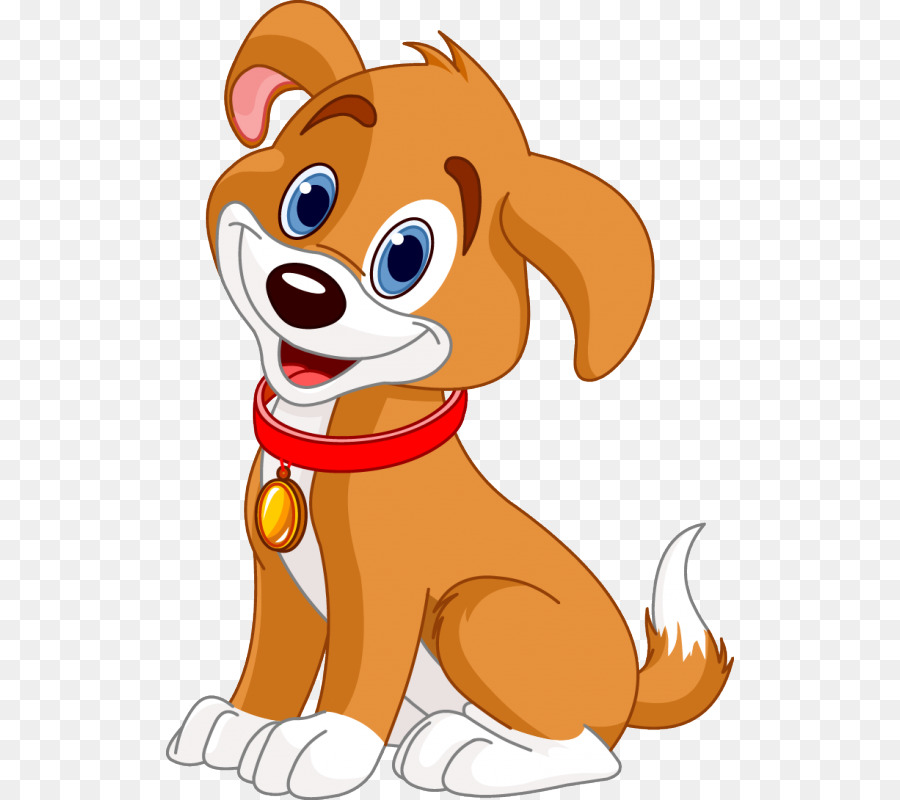 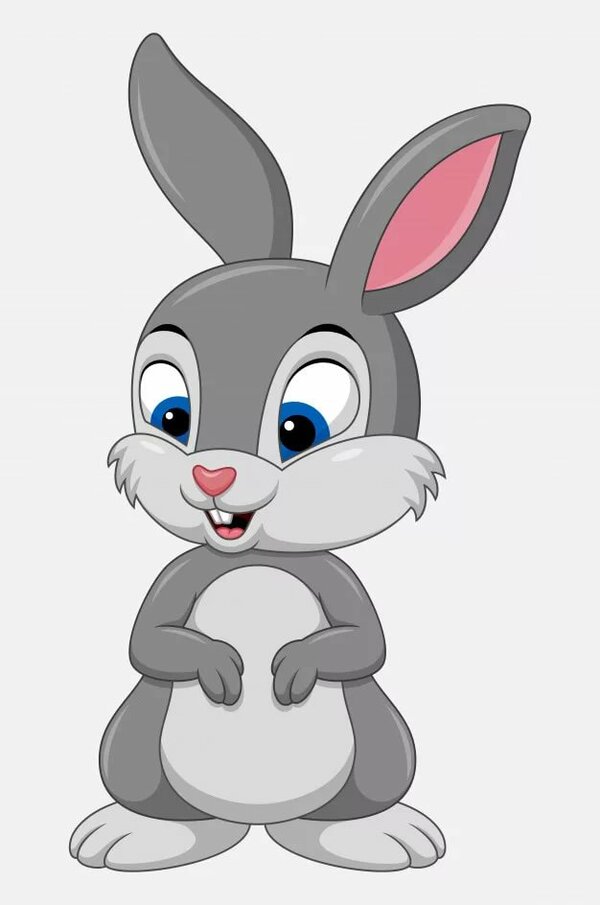 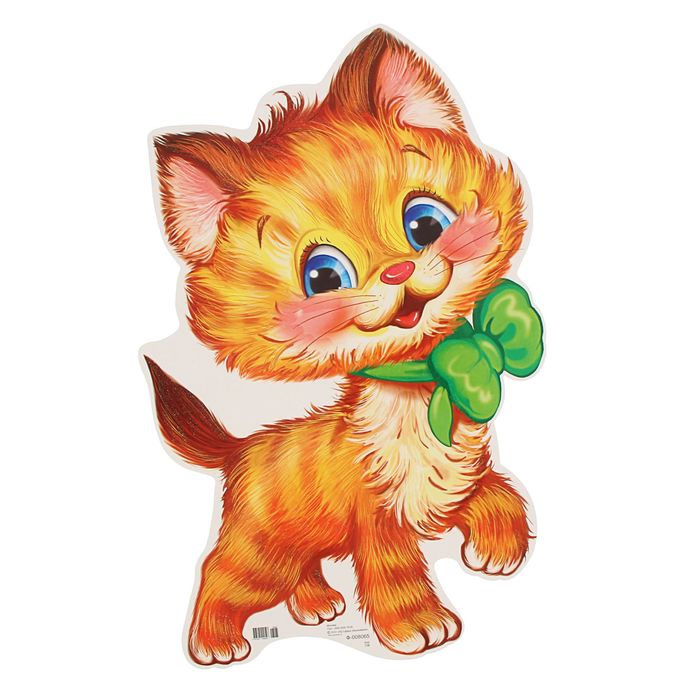 